 GREESHMA PAULOSE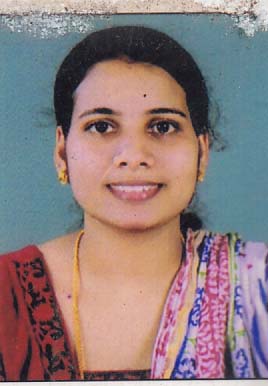   Email ID   :ammupoulose@gmail.com   Ph : 8281555571            9744495571Objective  Looking for a  good post  in a reputed hospital where my profound administrative and practical knowledge will be fully utilized and enhanced.Field experienceHospital AdministrationPosted in the following departments of Little Flower ( NABH Accredited ) hospital as a part of curriculum : Accounts, Finanace, Corporate relations, Human Resource,  Security, Maintenance, Canteen, Intencive Care Units, wards, Laboratory, Front office, Pharmacy, outpatient areas, eye bank, blood bank, EDP, Biomedical, STP etc .ExperienceWorked as a staff nurse in NARAYANA MEDICAL COLLEGE HOSPITAL, AndraPradesh in Emergency department from june 28, 2014 to july 5, 2015.Bsc Nursing Procedure assistedIntubationRapid sequence intubationDifficult airway managementCentral venous catheterization(Internal jugular, subclavian ,femoral)Tracheotomy Insertion of inter costal drainage tubes Defibrillation Supra pubic catheterization Aspiraton of pleural effusion Lumbar punctureSkilled inTriageABC assessmentIv cannulization  ( adult , pediatric  )RT placementGastric lavageThrombolysation  monitoringABG interpretation Poisoning management ( OP , Herbicide ,snake )Ventilator managementFoleys catheterizationDefibrilator operationHemodynamic monitoringMultiparameter monitorCVP monitoringAnterior blood pressure monitoringArrhythmia recognitionTrauma carePrimary and secondary surveyHemorrhagic managementImmobulization  and castingCritical care management      .  Key skillsAbility to perform tasks as per the policies and procedures of the organizationPossess good management and supervisory skillsPossess excellent communication skillsFamiliar with operating systems like Microsoft Word, Excel, PowerPoint and the InternetAbility to develop and maintain good relationship with co workers Academic projectsMini project of 15 days done in Samaritain Hospital, Pazhaganad.Name of the project:                “ A study to assess the relationship between job resources and work engagement among                         Nurses”Second year : 45 days project“A study to analyse the gap in MBMM Hospital, Kothamangalam set by NABH entry level standards”Seminars and conferences attendedEXCELLENCE IN HOSPITAL ADMINISTRATION FOR PATIENT CARE AND SAFETY conducted by department of MHA , LIMSAR , angamaly,kerala (2017)INTERNATIONAL CONFERENCE ON GROUP DYNAMICS IN NURSING, conducted by Narayana College Of Nursing, Dr. NTR University of health sciences, Vijayawada , Nellore , Andra Pradesh, India (2013 )  NATIONAL LEVEL CONFERENCE ON COMMUNICATION: A FOURTH DOMAIN IN NURSING, Conducted by Narayana College Of Nursing,Dr. NTR University of health sciences, Vijayawada , Nellore , Andra Pradesh, India ( 2011)Education profile: MASTER OF HOSPITAL ADMINISTRATION2015 – 2017 Batchcourse completed Institution: LIMSAR,( LF Hospital, NABH Accredited ) AngamalyB.Sc  NursingDivision / Rank :First class [70%]Instituition :Narayana College Of Nursing, Nellore, Andra Pradesh, India.Plus TwoYear Of Passing:  2009Division / Rank : Distinction [ 75%]Instituition :Mar Coorilose Memorial Higher Secondary School, Pattimattom, ernakulam, kerala.SSLCYear Of Passing : 2007Division / Rank : Distinction [ 96%]Instituition: Betheleham Girls High School, Njaralloor, Ernakulam , Kerala.Address For Communicationw/o Prince Matheworupupil (H)oorakadumalayidamthuruth p.opin : 683561Ernakulam, KeralaPersonal DataDate Of Birth: 02 / 01 / 1991Sex :FemaleMarital Status : MarriedSpouse name : Prince MathewLanguage known : English, Malayalam, TeluguReferenceMrs. Biji ThomasAsst professor (MHA)LIMSAR, AngamalyMob : 9895970742Declaration          I hereby declare that the information furnished above is true to the best of my knowledge.   GREESHMA PAULOSE  Date: 28-12-2017Place: Kizhakkambalam